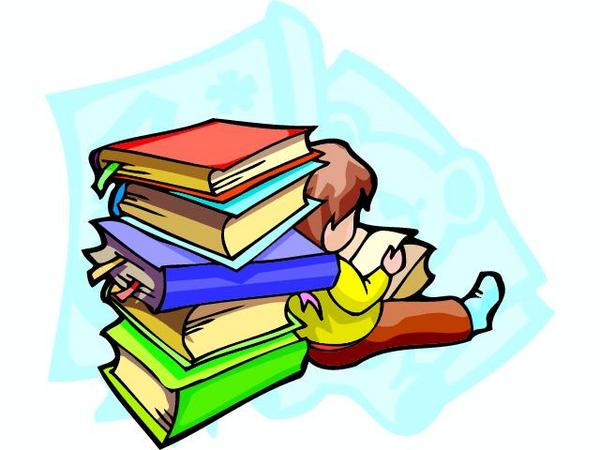 I. Основные цели библиотеки:1.	Воспитание гражданского самосознания, раскрытие духовно-творческого потенциала детей в процессе работы с книгой;2.	Поддержка чтения и читательской культуры учащихся;3.	Приобщение учеников к чтению;4.	Привлечение новых читателей в библиотеку.II. Задачи школьной библиотеки:Школьная библиотека неотъемлемая часть образовательного процесса и призвана выполнять следующие задачи:1.	Поддерживать и обеспечивать образовательные задачи, сформулированные в концепции школы и школьной программе.2.	Побуждать учащихся овладевать навыками использования информации, применять полученные данные на практике.3.	Организовывать мероприятия, воспитывающие культурное и социальное самосознание.4.	Работать с учащимися, учителями, администрацией и родителями, содействуя реализации задач школы.5.	Пропагандировать чтение, а так же ресурсы и службы школьной библиотеки как внутри школы, так и за ее пределами.6.	Проводить мероприятия по сохранности художественного, методического и учебного фондов библиотеки.III. Основные направления работы библиотеки:- обеспечение всех учащихся и педагогов учебниками и учебными пособиями, а также методической литературой согласно перечня учебников и учебных пособий по учебным предметам общеобразовательного компонента, рекомендуемых к использованию в 2018/2019 учебном году. - обеспечение доступа к информации участникам образовательного процесса посредством использования информационных ресурсов библиотеки;- оказание информационной поддержки педагогическим работникам школы в повышении профессиональной компетентности;- оказание консультационной помощи учащимся, педагогическим работникам и иным категориям пользователей в получении информации;- воспитание гражданских качеств и патриотизма подрастающего поколения на основе государственной идеологии, возрождения интереса учащихся к культурному наследию русского народа, к его традициям, идеалам, ценностям;- педагогическое сопровождение детско-юношеских организаций и на их основе совершенствование системы внеклассных мероприятий по идейно-патриотическому, духовно-нравственному воспитанию;- повышение качества знаний учащихся через обеспечение учебной, научно-популярной, справочной, педагогической, психологической и другими видами литературы. Планируя тематику досуговых мероприятий, особое внимание уделить пропаганде русской культуры и истории. С этой целью знакомить учащихся с творчеством русских писателей, содержанием газет и журналов.ФОРМИРОВАНИЕ ФОНДА БИБЛИОТЕКИЗав. Библиотекой:                        /Азанова Н.С./п/пСодержание работыСрок исполнения1.Организация книжного фонда.1.1 Работа с фондом художественной литературы1.Организация книжного фонда.1.1 Работа с фондом художественной литературы1.Организация книжного фонда.1.1 Работа с фондом художественной литературы1Выдача изданий читателям.Постоянно2Соблюдение правильной расстановки на стеллажахПостоянно3Систематическое наблюдение за своевременным возвратом в библиотеку выданных изданийпостоянно4Создание и поддержание комфортных условий для работы читателейПостоянно5Работа по мелкому ремонту художественных изданий, методической литературы и учебников с привлечением учащихся.Каникулы6Ведение работы по сохранности фондаПостоянно7Периодическое списание фонда с учетом ветхости и морального износаДекабрь8Оформление новых полочных разделит.Постоянно1.2  Работа с фондом учебной литературы1.2  Работа с фондом учебной литературы1.2  Работа с фондом учебной литературы1Подведение итогов движения фонда. Диагностика обеспеченности учащихся учебниками 2019-2020 учебный год.Сентябрь – октябрь2Подготовка перечня учебников, для учащихся и их родителей, планируемых к использованию в новом учебном годуМай3Прием и обработка поступивших учебников.По мере поступления4Прием и выдача учебников (по графику) учащимся и педагогамМай –июнь, август - сентябрь5Информирование учителей и учащихся о новых поступлениях учебников и учебных пособийИнформирование учителей и учащихся о новых поступлениях учебников и учебных пособийПо мере поступления2. Работа по пропаганде литературы и привлечению читателей.2.1 Индивидуальная работа2. Работа по пропаганде литературы и привлечению читателей.2.1 Индивидуальная работа2. Работа по пропаганде литературы и привлечению читателей.2.1 Индивидуальная работа1Обслуживание читателей: учащихся, педагогов, технический персонал, родителей.Постоянно2Рекомендательные беседы при выдаче литературыПостоянно3Рекомендательные и рекламные беседы о новых книгах, энциклопедиях и журналах, поступивших в библиотекуПо мере поступления4Выставки вновь поступивших изданий библиотекуПо мере поступления2.2 Работа с родительской общественностью2.2 Работа с родительской общественностью2.2 Работа с родительской общественностью1Составление библиографического списка учебников, необходимых школьникам к началу учебного года, для всеобщего ознакомленияМай2Организация выставки «Эти книги вы нам подарили»На собраниях2.3 Работа с педагогическим коллективом2.3 Работа с педагогическим коллективом2.3 Работа с педагогическим коллективом1Консультационно-информационная работа по выбору учебников и учебных пособий в новом учебном годуАпрель2Оказание помощи в поиске литературы и периодических изданий по заданной тематикеПо требованию2.4 Работа с учащимися школы2.4 Работа с учащимися школы2.4 Работа с учащимися школы1Обслуживание учащихся школы согласно расписанию работы школьной библиотекиПостоянно2Просмотр читательских формуляров с целью выявления задолжников1 раз в месяц3Проводить беседы с вновь записавшимися читателями о правилах пользования библиотекой и правилах поведенияПостоянно4Рекомендовать художественную литературу и периодические издания согласно возрастным категориям учащихсяПостоянно2.5 Массовая работа2.5 Массовая работа2.5 Массовая работаДень школьных библиотек.- Знакомство с библиотекой учащихся 1-го классаМеждународный день распространения грамотности.Ежемесячные выставки к юбилейным датам русских и зарубежных писателей.Памятные и знаменательные даты120 лет исполняется в первый день осени со дня рождения самобытного русского советского прозаика Андрея Платонова (настоящее имя Андрей Платонович Климентов), мастера плеоназма и создателя необычных романов «Котлован» и «Чевенгур».А 27 сентября отмечается 125 лет со дня рождения поэта и переводчицы Анастасии Цветаевой, младшей сестры Марины Цветаевой, дочери профессора И. В. Цветаева Сентябрь3 октября юбилей великого русского поэта, прозаика и драматурга Михаила Юрьевича Лермонтова. Поэту исполняется 205 лет.13 октября юбилей русского поэта Алексея Суркова (1899 – 1983), автора знаменитой «Землянки» («Бьётся в тесной печурке огонь…»). О войне он знал не понаслышке – сам был на фронте военкором.18 октября 85 лет исполнилось бы прекрасному писателю-фантасту Киру Булычеву (настоящее имя – Игорь Всеволодович Можайко), годы жизни 1934 – 2003.
Международный день учителя.  05.10. 19Октябрь20 ноября полуторавековой юбилей русской поэтессы и критика Зинаиды Николаевны Гиппиус (1869 – 1945), жены писателя Д. Мережковского.День народного единства.День толерантности.Подбор материала для классных часов, посвященных Дню матери.Обзор литературы «Нет дороже слова мама».ВыставкаНоябрь18 декабря отмечается два века со дня рождения русского поэта и прозаика Якова Петровича Полонского (1819 – 1898), автору песни «Мой костер в тумане светит…», ставшей народной.Выставка «Символы России» (Флаг, герб, гимн РФ).Декабрь04.01.1795 (225) Александр Сергеевич Грибоедов. Русский поэт и драматург. Автор рифмованной пьесы «Горе от ума». 04.01.1875 (145) 17.01. 1860 (160) Антон Павлович Чехов. Русский прозаик, драматург. Его произведения входят в классику отечественной литературы. Написал более 300 произведений.27.01 День памяти жертв Холокоста.Январь10.02.1890 (130) Борис Пастернак. Русский поэт и писатель. Автор романа «Доктор Живаго», за который получил Нобелевскую премию. 14.02.1855 (165) Всеволод Михайлович Гаршин. Русский писатель, художественный критик. Автор детской сказки «Лягушка-путешественница». 23.02.1840 (180) Всеволод Владимирович Крестовский. Русский поэт и прозаик. Самое известное произведение – роман «Петербургские трущобы». 29.02.1920 (100) Федор Александрович Абрамов. Советский писатель и литературовед. Написал трилогию «Пряслина», за которую ему присудили Государственную премию СССРПодбор материала для классных часов и оформление выставки, посвященной Дню памяти юного героя-антифашиста.Февраль10.02.1890 (130) Борис Пастернак. Русский поэт и писатель. Автор романа «Доктор Живаго», за который получил Нобелевскую премию. 14.02.1855 (165) Всеволод Михайлович Гаршин. Русский писатель, художественный критик. Автор детской сказки «Лягушка-путешественница». 23.02.1840 (180) Всеволод Владимирович Крестовский. Русский поэт и прозаик. Самое известное произведение – роман «Петербургские трущобы». 29.02.1920 (100) Федор Александрович Абрамов. Советский писатель и литературовед. Написал трилогию «Пряслина», за которую ему присудили Государственную премию СССРПодбор материала для классных часов и оформление выставки, посвященной Дню памяти юного героя-антифашиста.Февраль06.03.1815 (205) Петр Павлович Ершов. Русский поэт, драматург, автор сказки «Конек-Горбунок». 08.03.1920 (100) Иван Фотиевич Стаднюк. Советский прозаик, драматург. Писал биографические рассказы о войне. 20.03.1905 (115) Вера Федоровна Панова. Автор повести «Спутники», по мотивам которой был снят филь «Поезд милосердия».... Март02.04.1805 (215) Ханс Кристиан Андерсен. Датский прозаик. Писал детские сказки. 12 апреля –День космонавтики26.04.1660 (360) Даниэль Дефо. Английский писатель, автор известного всем с детства романа «Робинзон Крузо». Первым ввел понятие романа как отдельного жанра литературы. Из-под пера мастера вышло около 500 книг.... Апрель16.05.1910 (110) Ольга Федоровна Берггольц. Советская писательница, драматург. Автор книги «Говорит Ленинград», написанной по материалам радиопередач из осажденного в годы войны города. 24.05.1905 (115) Михаил Александрович Шолохов. Советский писатель и киносценарист. Автор романов «Тихий Дон», «Поднятая целина», «Они сражались за Родину». 24.05.1940 (80) Иосиф Александрович Бродский. Русско-американский поэт-эмигрант. Особо популярными стали его пьесы «Мрамор» и «Демократия».... Май21.06.1910 (110) Александр Трифонович Твардовский. Советский поэт. Автор поэм «Василий Теркин» и «Дом у дороги». 29.06.1900 (120) Антуан де Сент-Экзюпери. Французский писатель, обладатель двух литературных премий за роман «Ветер, песок и звезды», а также автор сказки «Маленький принц».... ИюньЦикл выставок, посвященных праздничным днямПоддержка общешкольных мероприятийДень МатериДень воинской славыПамятные и знаменательные даты.Выставка книг «Это новинка»Обзор материала «Защитники Родины»-сильные, ловкие, смелые, посвященные«Дню Защитников Отечества»«Подвигу народов жить в веках» Урок памятиМеждународный День семьи-15маяВыставка.День славянской письменности и культуры-выставка.Выставка «Этот день мы приближали, как могли» День ПобедыВ течение годаНоябрьФевральФевральМайМай24 мая.3. Повышение квалификации3. Повышение квалификации3. Повышение квалификацииУчастие в заседаниях методического объединения школьных библиотекарей МО В течение годаСамообразование:- изучение приказов, писем, инструкций о библиотечном деле;- работа с журналами «Школьная библиотека»В течение годаРабота по самообразованию с использованием опыта лучших школьных библиотекарей:- посещение семинаров;- посещение открытых мероприятий;- индивидуальные консультацииВ течение года